VZOR ZÁPOČTOVÉ PRÁCE_(rozsah cca 5-10 stran)Text:_arial, velikost pisma 12, řádkování 1,5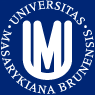 MASARYKOVA UNIVERZITA V BRNĚFAKULTA PEDAGOGICKÁKATEDRA FYZIKY, CHEMIE A ODBORNÉHO VZDĚLÁVÁNÍZápočtová práce z předmětuNázev/kód předmětu Název práceVypracoval:  Příjmení Jméno/UčoAkademický rok: ZS 2013/2014 Úvod:Obsah zápočtové práce:Formát a značení obr. viz níže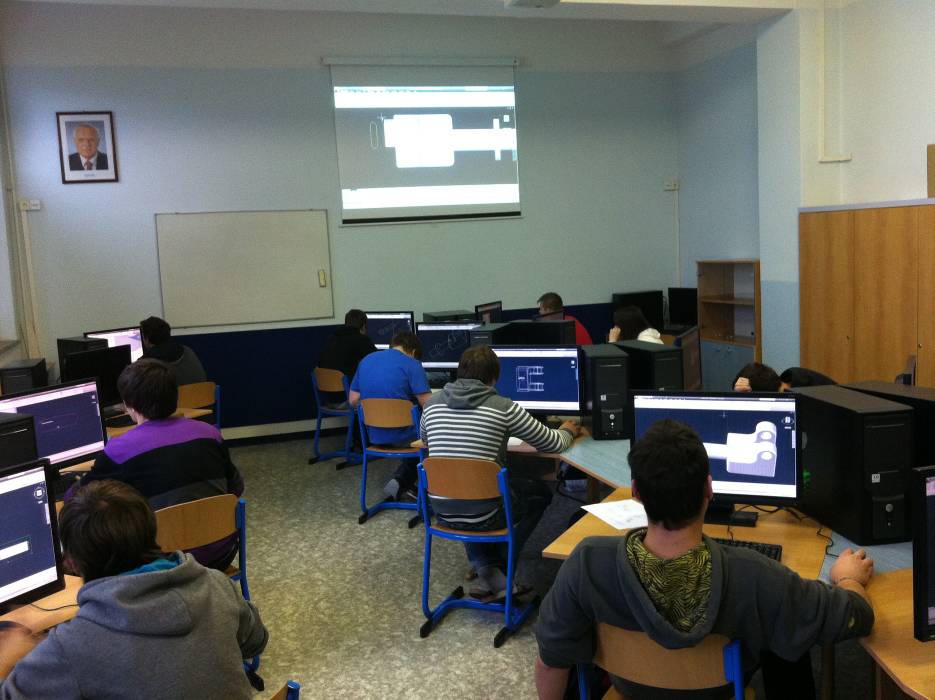 Obrázek 1. Ilustrační foto třídy při výuce odborných předmětů na SPŠZávěr:Literatura:SKALKOVÁ, J. Obecná didaktika. 2. rozšířené a aktualizované vyd. Praha: Grada, Publishing, 2007. 328 s. ISBN 978-80-247-1821-7.Jiné zdroje:http://www.ipm.czhttp://www.nanospol.cz